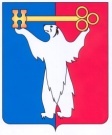 АДМИНИСТРАЦИЯ ГОРОДА НОРИЛЬСКАКРАСНОЯРСКОГО КРАЯПОСТАНОВЛЕНИЕ10.01.2023                                              г. Норильск                                                   № 08О внесении изменений в постановление Администрации города Норильска от 31.07.2018 № 304Руководствуясь постановлением Правительства РФ от 18.09.2020 № 1492 «Об общих требованиях к нормативным правовым актам, муниципальным правовым актам, регулирующим предоставление субсидий, в том числе грантов в форме субсидий, юридическим лицам, индивидуальным предпринимателям, а также физическим лицам - производителям товаров, работ, услуг, и о признании утратившими силу некоторых актов Правительства Российской Федерации и отдельных положений некоторых актов Правительства Российской Федерации», ПОСТАНОВЛЯЮ:1. Внести в Порядок предоставления субсидий управляющим организациям и товариществам собственников жилья на финансовое обеспечение (возмещение) затрат в связи с проведением работ по благоустройству дворовых территорий, утвержденный постановлением Администрации города Норильска от 31.07.2018 
№ 304 (далее – Порядок), следующие изменения:1.1. Пункт 1.8 Порядка изложить в следующей редакции:«1.8. Сведения о Субсидии размещаются на едином портале бюджетной системы Российской Федерации в информационно-телекоммуникационной сети Интернет не позднее 15-го рабочего дня, следующего за днем принятия решения Норильского городского Совета депутатов о бюджете муниципального образования город Норильск на очередной финансовый год и плановый период (решения Норильского городского Совета о внесении изменений в решение о бюджете муниципального образования город Норильск на текущий финансовый год и плановый период).».1.2. Абзац третий пункта 2.3.1 Порядка изложить в следующей редакции:«Значения характеристик (показателей, необходимых для достижения результата предоставления Субсидии) (далее – характеристики) определяются Адресным перечнем, и ими являются:».1.3. Пункт 2.9 Порядка дополнить подпунктом «з» следующего содержания:«з) точную дату завершения и конечного значения результатов предоставления Субсидии (конкретной количественной характеристики итогов).».1.4. Абзац второй пункта 3.1 Порядка после слов «следующего за отчетным кварталом» дополнить словами «(за исключением предоставления Субсидии на возмещение затрат)».1.5. В абзаце первом пункта 4.3 Порядка слово «показателей» заменить словом «характеристик».1.6. В приложении № 2 Порядка слова «Отчет об использовании субсидии на финансовое обеспечение (возмещение) затрат в связи с проведением работ по благоустройству дворовых территорий, включенных в муниципальную программу «Формирование современной городской среды» на 201_ год» заменить словами «Отчет о расходах, источником финансового обеспечения которых является Субсидия».1.7. Приложение 1 к приложению № 2 Порядка изложить в редакции согласно приложению к настоящему постановлению.2. Опубликовать настоящее постановление в газете «Заполярная правда» и разместить его на официальном сайте муниципального образования город Норильск.И.о. Главы города Норильска                                                                    Н.А. ТимофеевПриложение к постановлению Администрации города Норильскаот 10.01.2023 № 08Приложение 1к приложению № 2 Порядка предоставления субсидий управляющим организациям и товариществам собственников жилья на финансовое обеспечение (возмещение) затрат в связи с проведением работ по благоустройству дворовых территорий, утвержденного постановлением Администрации города Норильска от 31.07.2018 № 304Отчет о достижении значений результатови характеристик предоставления субсидий№ п/пНаименование показателяЕд. измеренияЗначение характеристик результативностиЗначение характеристик результативности% выполненияПричина отклонения№ п/пНаименование показателяЕд. измеренияпланфакт% выполненияПричина отклонения1Виды работ по благоустройству дворовых территорий по минимальному перечню1.1Отремонтировано тротуара, дворового проезда, отремонтировано дороги, образующей проезд к территории, прилегающей к многоквартирному дому, в полном объеметыс. кв. м1.2Установлено светоточек на дворовой территорииед.1.3Установлено скамеекед.1.4Установлено урн для мусораед.2Виды работ по благоустройству дворовых территорий по максимальному перечню2.1Оборудовано детских и (или) спортивных площадокед.2.2Устройство пешеходных дорожек из асфальтобетонного покрытиятыс. кв. мПолучатель субсидииПолучатель субсидии(подпись)(ФИО)исполнительтелефонисполнительтелефонисполнительтелефонисполнительтелефон